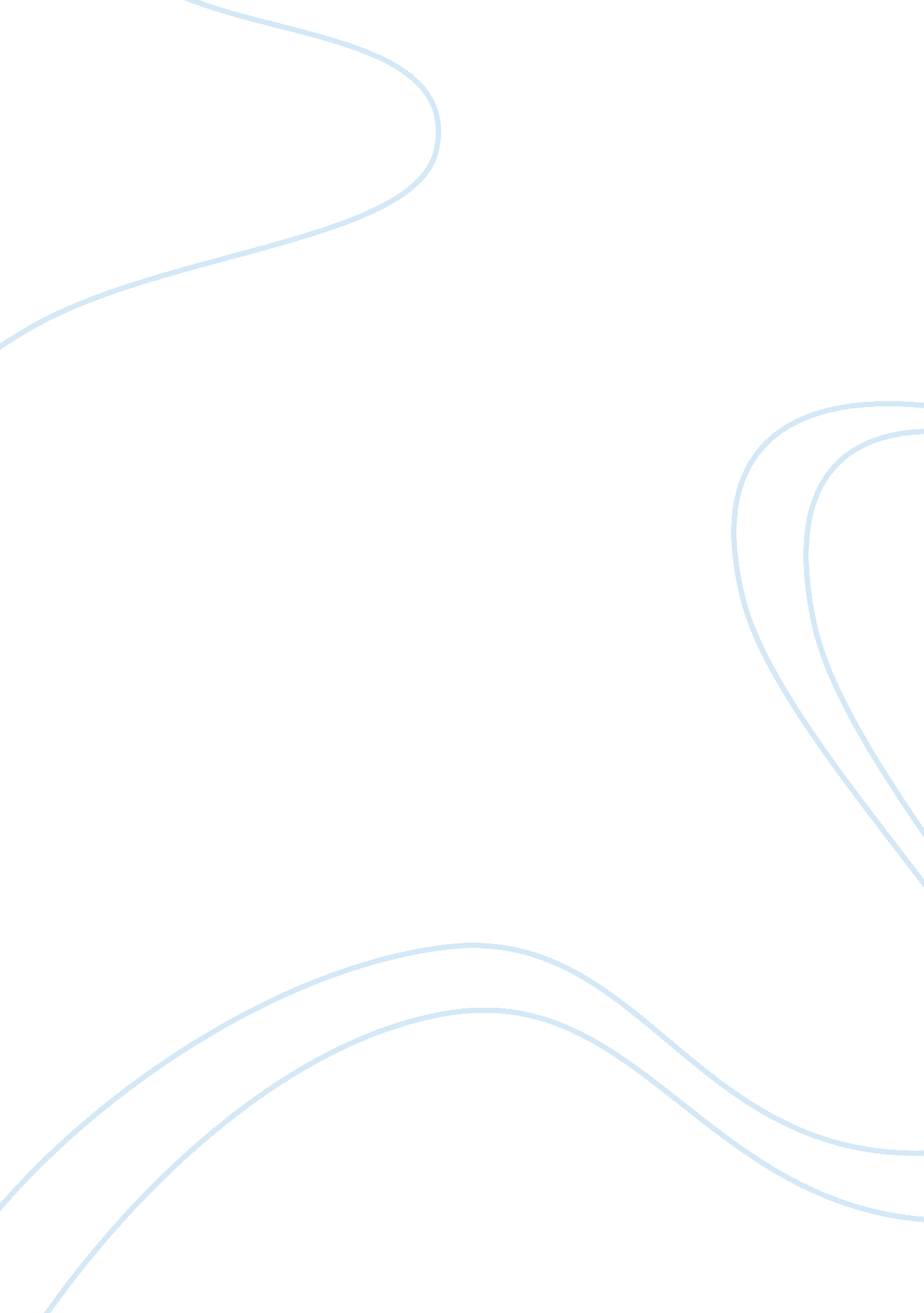 Term paper on solar powerEnvironment, Electricity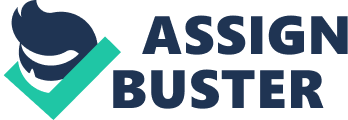 Hence, some measures should be taken to prevent the worsening of the situation. Renewable energy resources, like wind, solar power and hydropower, is the option that provides clean alternatives to fossil fuels. They will never run out and pollution from using them is either absent or inconspicuous. Furthermore, the Solar Energy is the most powerful yet rather easy to control source of energy. Sunlight can be used for the purpose of heating – cooling our homes, provide us with the light, can be used for generating of the electricity, and can be used in many other industrial processes. Overall, Most forms of renewable energy depend directly on the sun. For example, different temperature of the air masses (heated uneven by the sun) creates the wind, solar energy contributes to the growth of flora and fauna that are used for biomass energy, but the most important thing is that it plays essential role in the evaporation and precipitation processes, that creates hydropower. 
Go out on a sunny day. It takes 8 minutes for the sun light to reach the Earth, during this period of time it travels 93 million miles. Those photons are moving with the speed of light and when they finally reach photovoltaic module you can convert that energy that comes with motion to electricity. Although the gain is huge from this technology, PV stations aresophisticated technology. However, I do believe that with the technological progress the technology will be much simpler and more accessible. 
In order to implement this certain investments are necessary whether it is for business or simply for home, why not invest in Solar Panels? Such PV panels are becoming more and more popular nowadays, they even come with a 25 year warranty or more, they might even outlive you. Another prominent feature of them is that they are modular—you can connect a lot of solar panels to meet your expectations from them. Additional advantage is their weight. Each panel weights approximately 20 pounds so it is easy to take it with you. 
What are the advantages of the solar panels in comparison with other ways of alternative sources of energy? The prices for Oil increase all the time, as a result people start to think about using other alternative ways of energy. There are many advantages of it: it is free of charge! The energy that comes from the sun is absolutely free. Another fact is that there is no pollution whatsoever from the usage of solar power. Furthermore, the technological progress makes them more and more easy to access for the average consumers and such systems do not require maintenance during their life span, which means that no additional costs are predicted in the future. Their lifespan is something like 30-50 years. Moreover, they are designed for the specific needs. You can easily reduce the bills for your electricity by simply implementing one of such Solar power modules on your backyard. The cells will be located directly on the lights and they are invisible for other people. 
On the other hand – there are some disadvantages as well. Frankly speaking the cost of installation is the main reason for slow implementation of such systems all over the world. It will cost you around $20, 000 dollars to install solar system that will run the “ juice” in your house. With some modifications it can jump up to 30 or even 40 thousand dollars. Even though the price is “ biting”, the government does provide with some kind of credits and taxes. For example in some states the federal government cover up to $2000 in a year for installation. 
Overall, in my honest opinion I do think that the Solar power is the best way of alternative energy from those we have nowadays. It is strange that the mankind has not implemented these systems in the society by this time, however there are many factors due to which it has not been done yet, in my opinion political and financial are the main reasons for postponing the total replacement. Think about this. The cost is tremendous, it would require to create plants and factories, some of them will need the remote location, which adds up the cost. But from the user friendly, efficient, eco-friendly point of view – radical changes should be done immediately! 
Finally, Solar power is the most suitable, most accessible way of alternative energy. References Why Solar is the Best Energy Solution. (n. d.). Alternative Energy News. Retrieved June 10, 2013, from http://www. alternative-energy-news. info/why-solar-is-the-best-energy-solution/ 
How Does Solar Power Work?. (n. d.). Solar Technologies-Solar Power System Design & Installation. Retrieved June 10, 2013, from http://www. solartechnologies. com/cm/About-Solar-Power/how-does-solar-power-work. html 
What is Solar energy? Solar cells and solar panels?. (n. d.). Interactive Learning Resources for young people. Retrieved June 10, 2013, from http://www. eschooltoday. com/energy/renewable-energy/solar-energy. html 